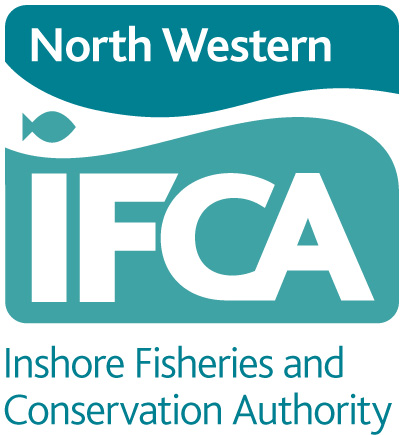 AGENDA									Lead Officer		Report No.Appointment of Chair					CEOAppointment of Vice-Chair				ChairChair’s Announcements and Apologies		ChairDeclarations of Interest				ChairMinutes of TSB Meeting 9th May 2023		ChairByelaw Update					HoE			VerbalSurvey and Inspection Report			Senior Scientist	1Science Report					Senior Scientist	2North Wirral Foreshore				CEO			VerbalAOB							Chair